New Course ProposalCollege:  New York City College of Technology, City University of New YorkSchool:  School of Arts and SciencesDepartment:  HumanitiesTitle of Proposed Course:  Art and Urban Culture in Modern ChinaProposed Course Number: ARTH2200Proposer’s Name:  Zhijian QianSubmission Date:  2/1/2018Table of ContentsCurriculum Modification Proposal From.………………………………………………….………..1Chancellor’s Report From.………………………………….……………………………….………3All Proposal Check List.………………..…………………………………………………….……..5New Course Proposal Form…………………...…………….…………………………………….6-7New Course Proposal Checklist………….……………………………………………………….8-9Library Resource and Information Literacy Form.…………………………………………..…10-11New Course Proposal Course Outline………………………………………………………….12-20 Course Need Assessment…………………………………………………………………………..20Course Design………………………………………………………………………………...……21CUNY Common Core Course Submission Form……………………..………………………..22-25Sample Syllabus…………………………………………………………………………...…....26-35Evidence of consultation with/support from affected departments……………………….........36-44New York City College of Technology, CUNY CURRICULUM MODIFICATION PROPOSAL FORMThis form is used for all curriculum modification proposals. See the Proposal Classification Chart for information about what types of modifications are major or minor.  Completed proposals should be emailed to the Curriculum Committee chair.Please include all appropriate documentation as indicated in the Curriculum Modification Checklist.For each new course, please also complete the New Course Proposal and submit in this document.Please submit this document as a single .doc or .rtf format.  If some documents are unable to be converted to .doc, then please provide all documents archived into a single .zip file.CHANCELLOR’S REPORT FORMCOURSE PROPOSALSection AIV: New CourseRationale: The past few decades have seen the emergence of a new China, a superpower in the era of globalization. In parallel, there has emerged the experience of a new Chinese urban culture. This course helps students gain an in-depth understanding of China's increasing dominance of the global stage through focused studies of new developments in art and urban culture of modern and contemporary China. The course would appeal to students of Liberal Arts, Architectural Technology, Communication Design, Fashion Marketing, Industrial Design and Entertainment Technology, and to those interested in international politics, finance, economics, etc. Courses on urban culture in China are currently not offered at CUNY schools, but similar courses are offered at other universities including NYU’s Department of Media, Culture and Communication (MCC-UE1310, Culture and Media in Urban China), SUNY’s University at Albany (A EAC350 Urban Development in China), and Macalester College (ASIA 320, Asian Cities), many of which have Asian Studies programs.ALL PROPOSAL CHECK LISTEXISTING PROGRAM MODIFICATION PROPOSALSNew York City College of Technology, CUNY NEW COURSE PROPOSAL FORMThis form is used for all new course proposals. Attach this to the Curriculum Modification Proposal Form and submit as one package as per instructions.  Use one New Course Proposal Form for each new course.Please include all appropriate documentation as indicated in the NEW COURSE PROPOSAL Combine all information into a single document that is included in the Curriculum Modification Form.NEW COURSE PROPOSAL CHECK LISTUse this checklist to ensure that all required documentation has been included.  You may wish to use this checklist as a table of contents within the new course proposal.LIBRARY RESOURCES & INFORMATION LITERACY: MAJOR CURRICULUM MODIFICATIONPlease complete for all major curriculum modifications. This information will assist the library in planning for new acquisitions; it will not affect curriculum proposals either positively or negatively.Consult with library faculty subject selectors (http://cityte.ch/dir) 3 weeks in advance when planning course proposals to ensure enough time to allocate budgets if materials need to be purchased.Course proposer: please complete boxes 1-4.  Library faculty subject selector: please complete box 5.New Course ProposalCourse OutlineAIV.1. Department: HumanitiesCourse Number: ARTH2200 Title: Art and Urban Culture in Modern ChinaHours: 3 Class Hours, 0 Lab HoursCredits: 3 CreditsPrerequisites: ENG1101Writing IntensiveDetailed Course DescriptionThis course investigates how modern and contemporary Chinese artists and filmmakers respond to the many ways in which China’s accelerated urbanization affects the cultural, social, political and economic life in the world’s new superpower. Topics and themes include city planning, architecture and communal life in the communist regime; environmental art and urban culture in Post-Mao period; architectural designs by foreign architects since the 1990s; and urban life and the politics of consumption in the era of reform and globalization. It aims at helping students understand the formation and transformation of a new urban culture in a China that is playing an increasingly important role in today’s global affairs.Required Textbooks:(See Bibliography for supplementary texts)Wang, Meiqing, Urbanization and Contemporary Chinese Art, Routledge, 2016Campanella, Thomas J., The Concrete Dragon: China’s Urban Revolution and What It Means for 	the World, 1st edition, Princeton Architectural Press, 2008Course Specific Learning Outcome and Assessment TablesAll Flexible Core courses must meet the following three learning outcomes:A student will: Gather, interpret, and assess information from a variety of sources and points of view. Evaluate evidence and arguments critically or analytically. Produce well-reasoned written or oral arguments using evidence to support conclusions. World Cultures and Global Issues: A course in this area must meet at least three of the following additional learning outcomes. A student will: Identify and apply the fundamental concepts and methods of a discipline or interdisciplinary field exploring world cultures or global issues, including, but not limited to, anthropology, communications, cultural studies, economics, ethnic studies, foreign languages (building upon previous language acquisition), geography, history, political science, sociology, and world literature. Analyze culture, globalization, or global cultural diversity, and describe an event or process from more than one point of view. Analyze the historical development of one or more non-U.S. societies. Analyze the significance of one or more major movements that have shaped the world’s societies. Analyze and discuss the role that race, ethnicity, class, gender, language, sexual orientation, belief, or other forms of social differentiation play in world cultures or societies. Speak, read, and write a language other than English, and use that language to respond to cultures other than one’s own. Weekly Course OutlineNYCCT Academic Integrity PolicyStudents and all others who work with information, ideas, texts, images, music, inventions, and other intellectual property owe their audience and sources accuracy and honesty in using, crediting, and citing sources. As a 	community of 	intellectual and professional workers, the College recognizes its responsibility for providing instruction in information literacy and academic integrity, offering models of good practice, and responding vigilantly and appropriately to infractions of academic integrity. Accordingly, academic dishonesty is prohibited in The City University of New York and at New York City College of Technology and is punishable by penalties, including failing grades, suspension, and expulsion.Grade Policy and ProcedureFinal Grade Distribution10 Weekly 1- page written responses to questions about reading	15%Class participation/group discussion					10%Three 2-page written responses to question about film (5% each)	15%Midterm Exam							20%One 5-page term paper						20%Final Exam								20%								Total 100%New York City College of Technology Official Grading ScaleA   	93-100 %A-   	90-92.9%B+  	 87-89.9%B   	83-86.9%B-   	80-82.9%C+   	77-79.9%C   	70-76.9%D   	60-69.9%F   	59.9% and below INC	IncompleteWU	Unofficial WithdrawalWF	Withdrew FailingAssignments in Detail:10 Weekly 1- page written responses to questions about reading	                            15%3 to 5 questions regarding assigned readings will be posted on the Blackboard and at the end of each lecture. Each student is required to hand in his or her written report typed in Times New Roman 12 and with double space, with information of the author, chapter or article. Each satisfactory report is worth 1.5% of the final 100%.Class participation/Group discussion					                            10%Students are expected to engage in group and class discussions of each class meeting. Each student will rotate to lead in group discussions and oral class reports. Students who miss any one of class participation/group discussion will have 1% deducted from their final grade worth of 100%.Three 2-page written response to questions about film (5% each)	                            15%This course will have three film screenings, each followed by a discussion. As part of the course requirements, each student will hand in a 2-page film review in the following week. A guideline for writing a film review will be discussed in class and posted on the Blackboard.Midterm Exam							                            20%A midterm exam will be given in the first session of the class in Week 7. It is composed of four questions based on the assigned readings and lectures. For each question, students will write a short essay of about 250-300 words. A midterm review will be given the week before the exam.One 5-page term paper		         	 			                           20%A 5-page term paper will be due before class in Week 12. Students can write on any topic and theme discussed in class, but with the instructor’s approval before they start working on the writing. A guideline for the term paper writing will be given in class and posted on the Blackboard at least three weeks before the due date.Final Exam								                           20%The final exam will be given on the last day of class meeting. There will be five questions based on the assigned readings and lectures since the midterm exam. For each question, students will write a short essay of 300 words. A final exam review will be given in class one week before the final exam.Recommended Instructional MaterialsZhang, Zhen, ed., The Urban Generation: Chinese Cinema and Society at the Turn of the Twenty-	First Century, Duke University Press, 2007.Library Sources and BibliographySelect BibliographyGeneral History of Modern ChinaMeisner, Maurice. Mao’s China and After: A History of The People’s Republic, 3rd edition, The Free Press, 1999. (NYCCT Stacks: DS777.55.M455 1999)Spence, Jonathan D. The Search for Modern China, 2nd edition, W.W. Norton & Company, New York, 1999. (NYCCT Stacks: DS754.S65 2013)Urban ChinaBergsten, Fred et al. China the Balance Sheet: What the World Needs to Know Now about the Emerging Superpower, Public Affairs, 2006. (NYCCT: DS779.26.C47285 2006)Chan, Bernard, New Architecture in China, Merrell, 2005. (City College Architecture: NA1545.6.C43 2005)Chen, Aimin, Liu, Gordon, G., and Zhang, Kevin, H. ed. Urban Transformation in China, Ashgate Publishing, 2004. Chen, Chaonan and Feng, Yiyou. Old Advertisements and Popular Culture: Posters, Calendars and Cigarettes, 1900-1950, Long River Press, 2004. Chen, Nancy N., Clark, Constance D., Gottschang, Suzanne Z. and Jeffrey, Lyn, ed. China Urban: Ethnographies of Contemporary Culture, Duke University Press, 2001. (CUNY Graduate Center: HT147.C48 C3998 2001)Cushing, Lincoln and Tompkins, Ann. Chinese Posters: Art from the Great Proletariat Cultural Revolution, Chronicle Books, 2007. Davis, Deborah S., Krauss, Richard, Naughton, Barry and Perry, Elizabeth, J. ed. Urban Space in Contemporary China: The Potential for Autonomy and Community in Post-Mao China, Cambridge University Press, 1995. (John Jay College: HT147.C48 U72 1995)Dawson, Layla, China’s New Dawn: An Architectural Transformation, Prestel Publishing, 2005. Dutton, Michael, ed. Streetlife China, Cambridge University Press, 1998. Esherick, Joseph. Remaking the Chinese City: Modernity and National Identity, 1900-1950, University of Hawaii Press, 1999. Finnane Antonia. Changing Clothes in China: Fashion, History, Nation, Columbia University Press, 2007. Friedmann, John. China’s Urban Transition, University of Minnesota Press, 2005. Gaetano, Arianne M. and Jacka, Tamara, ed. On the Move: Women in Rural-to-Urban Migration in Contemporary China, New York: Columbia University Press, 2004. Huot, Marie Claire. China’s New Cultural Scene: A Handbook of Changes, Durham: Duke University Press, 2000. Latham, Kevin, Thompson, Stuart and Klein, Jacob, ed. Consuming China: Approaches to Cultural Change in Contemporary China, Routledge Curzon, 2006. Leece, Sharon and Chester Ong, China Modern, Tuttle Publishing, 2003. Leece, Sharon and Michael Freeman, China Style, Periplus Editions, 2002. Li, Lillian M., Dray-Novey, Allison, and Kong, Haili. Beijing: From Imperial Capital to Olympic City, New York: Palgrave Macmillan, 2007 Lu, Duanfang, Remaking Chinese Urban Form: Modernity, Scarcity and Space, 1949-2005, Routledge, 2006. Logan, John R. ed. The New Chinese City: Globalization and Market Reform, Wiley-Blackwell Publishing, 2002. Ruan, Xing, New China Architecture, Tuttle Publishing, 2006. Rowe, Peter G. Architectural Encounters with Essence and Form in Modern China, MIT Press, 2004. Rowe, Peter G. East Asia Modern: Shaping the Contemporary City, Reaktion Books, 2005. Steele, Valerie and Major, John S. China Chic: East Meets West, Yale University Press, 1999. Tam, Vivienne. China Chic, Collins Design, 2005. Tang, Wenfang, and Parish, William, L. Chinese Urban Life Under Reform: The Changing Social Contract, Cambridge University Press, 2006. (Hunter Main Library: DS779.23.T365 2000)Xue, Charlie Q. L. Building a Revolution: Chinese Architecture Since 1980, Hong Kong University Press, 2006. Zhang, Li. Strangers in the City: Reconfigurations of Space, Power, and Social Networks Within China’s Floating Population, Stanford: Stanford University Press, 2001. Urban BeijingBroudehoux, Anne-Marie. The Making and Selling of Post-Mao Beijing, London and New York: Routledge, 2004. Brownell, Susan. Beijing's Games: What the Olympics Mean to China, Rowman & Littlefield Publishers, Inc. 2008. Li, Lillian M., Dray-Novey, Allison, and Kong, Haili. Beijing: From Imperial Capital to  Olympic City, New York: Palgrave Macmillan, 2007. (Brooklyn College: DS795.L475 2007)Meyer, Michael. The Last Days of Old Beijing: Life in the Vanishing Backstreets of a City Transformed, Walker and Company, 2009. ((NYCCT Stacks: DS795.7.A2 M48 2008)Wu, Hung. Remaking Beijing: Tiananmen Square and the Creation of a Political Space, University of Chicago Press, 2005. (Queens College Art, Level 6: NA9072.B45 T539 2005)Xue, Fengxuan. Beijing: The Nature and Planning of a Chinese Capital City, Chichester, New York: Wiley, 1995. Urban ShanghaiBalfour, Alan and Zheng Shiling. Shanghai, Chichester: Wiley-Academy, 2002. Chang, Eileen. Lust, Caution: The Story, the Screenplay, and the Making of the Film, New York, Pantheons, 2007. Danzker, Jo-Anne Birnie, Ken Lum and Zheng Shengtian, ed. Shanghai Modern, 1919-1945, Ostfildern-Ruit: Hatje Cantz, 2004. Denison, Edward, and Guang, Yu Ren, Building Shanghai: The Story of China’s Gateway, Academy Press, 2006. (NYCCT Stacks: NA1547.S5 D46 2006)Gandelsonas, Mario, ed. Shanghai Reflections: Architecture, Urbanism, and the Search for an Alternative Modernity, New York: Princeton Architectural Press, 2002. Jackson, Beverly. Shanghai Girl Gets All Dressed Up, Ten Speed Press, 2005. Lee, Leo Ou-fan. Shanghai Modern: The Flowering of a New Urban Culture in China. 1930-1945, Harvard University Press, 1999. (City College Cohen Library: DS796.S25 L43 1999)Lu, Hanchao. Beyond the Neon Lights: Everyday Shanghai in the Early Twentieth Century, University of California Press, 2004. Kuo, Jason C. Visual Culture in Shanghai, 1850s-1930s, New Academia Publishing, LLC, 2007. (LaGuardia: N7347.S48 K86 2007)Pan, Lynn. Shanghai Style: Art and Design Between the Wars, San Francisco: Long River Press, 2008.Pridmore, Jay. Shanghai: The Architecture of China’s Great Urban Center, Abrams Books, 2007. (NYCCT: NA1547.S5 P75 2008)Rowe, Peter G. Shanghai: Architecture and Urbanism for Modern China, Prestel Publishing, 2004. Sergeant, Harriet. Shanghai: Collision Point of Cultures, 1918-1939, New York: Crown, 1990. (City College Cohen Library: DS796.S257 S43 1991)Wasserstrom, Jeffrey N. Global Shanghai, 1850-2010, RouteledgeCurzon, 2009. (Baruch College: DS796.S257 W37 2009)Zhang, Yingjin. Cinema and Urban Culture in Shanghai, 1922-1943, Stanford University Press, 1999. (Queens College: Level 5 PN1993.5.C4 C565 1999)Course Need AssessmentThe effects of accelerated urbanization on the changed living conditions in many parts of the world have increasingly posed questions, doubts and anxieties besides celebration and convenience. And the unprecedented scale and speed of urbanization in China have been developed to such a point that affects tens of millions of people who benefit with national pride but also have to deal with a series of unexpected side effects as the country moves swiftly from a largely agricultural country to an industrialized country within the past three decades. Traditional arts, cultures and values have since undergone tremendous transformation with this rapid urbanization. The proposed course, ARTH2200 Art and Urban Culture in Modern China, is developed as a further introduction to the new period of art that is entangled with urban culture in today’s China. This course is a logical development from ARTH1108 Art of Asia, which offers students knowledge of art and culture in China along with other major Asian countries. It is also a further exploration of urban culture’s impact on art in a fast developing China that is playing an increasingly significant role in global affairs.The proposed course will be offered by the Humanities Department as an expansion of art history course offerings and as a course that investigates modern and contemporary art in urban and social and political contexts. Target students: The proposed course ARTH2200 will be open to all City Tech students. With the course’s special topics on art, architecture, urban culture, design and film, it would attract students from Liberal Arts, Architectural Technology, Communication Design, and Fashion Marketing, Industrial Design and Entertainment Technology.Offering sections: The proposed course will be taught weekly in one section for the spring semester, and one for the fall.Projected headcounts: Projected enrollment will be similar to ARTH1108 Art of Asia, which usually has 35 students. With potential students from other departments such as Architectural Technology and Communication Design, and from such areas of study as Fashion Marketing and Industrial Design, the enrollment is expected to be more than 30. A maximum of 35 students will be allowed for each section. Overlap with other courses: With the Humanities Department, the proposed course has partial overlap with the modern Chinese art part in ARTH1108 Art of Asia. While the modern part of ARTH1108 course focuses more on general art developments, the proposed ARTH2200 focuses more on artists’ and filmmakers’ responses to urbanization in modern and contemporary China. There is no overlap with courses outside the Humanities Department.Department faculty qualified for teaching this course: The Humanities Department has fulltime faculty members who are experts in modern and contemporary Chinese art and culture and who are fully qualified to teach the proposed course.Course DesignCourse context: The proposed course is designed as an elective course with topics and themes focusing on how politically oriented urbanization in modern China has affected the reshaping of urban life and culture. These themes are seen in the works of artists, architects, designers and filmmakers who responded critically to the changes. This course is open to all City Tech students, particularly those who are interested in modern and contemporary art, urban culture, environmental protection, urban planning, architectural design, communication design, film, and fashion industry. Course structure: This is an image-based lecture course with assignments of weekly reading and writing report, three film reviews, one 5-page research paper, along with a midterm exam and a final exam. Through lectures, discussions, film screenings, readings and writings, students will develop an in-depth understanding of the impact of urbanization on many aspects of a tradition that is undergoing an unprecedented transformation in the era of globalization.Anticipated pedagogical strategies and instructional design: Students will do the required readings in groups and present a group report of their readings before each lecture. Each student will also hand in a weekly written report of his or her readings. Each lecture will be followed by discussions in groups and a summary by a group leader. The instructor will then have a review of the lecture and the assigned readings, and pose questions about the reading assignments for the following week.How does this course support Programmatic Learning Outcomes? Although this course is designed as an elective course and is not specifically required of any existing programs at City Tech, the satisfactory completion of the course would help students demonstrate in writing and oral presentation their knowledge and understanding of a changing urban culture that is affecting people’s lifestyles and artists, architects, filmmakers and designers in their ways of thinking and producing. It would support programmatic learning outcomes for students from programs of Liberals Arts, Architectural Technology, Communication Design, Fashion Marketing and Emerging Media Technology.Common Core (Liberal Arts) Intent to SubmitCUNY Common Core 
Course Submission Form Instructions: All courses submitted for the Common Core must be liberal arts courses. Courses may be submitted for only one area of the Common Core. All courses must be 3 credits/3 contact hours unless the college is seeking a waiver for another type of Math or Science course that meets major requirements. Colleges may submit courses to the Course Review Committee at any time. Courses must also receive local campus governance approval for inclusion in the Common Core.Sample SyllabusSyllabus, Spring 2019 New York City College of TechnologyDepartment of HumanitiesArt and Urban Culture in Modern ChinaARTH2200-Dxxx   3 creditsTuesdays (tentative) 0:00-0:00 Room A631Prof. Zhijian Qianzqian@citytech.cuny.eduTel. 718-260-4979Office: Atrium Building A630Office Hours: Tuesday/Thursday 12:00-2:00pmCourse DescriptionThis course investigates how modern and contemporary Chinese artists and filmmakers respond to the many ways in which China’s accelerated urbanization affects the cultural, social, political and economic life in the world’s new superpower. Topics and themes include city planning, architecture and communal life in the communist regime; environmental art and urban culture in Post-Mao period; architectural designs by foreign architects since the 1990s; and urban life and the politics of consumption in the era of reform and globalization. It aims at helping students understand the formation and transformation of a new urban culture in a China that is playing an increasingly important role in today’s global affairs.Required Textbooks:(See Bibliography for supplementary texts)Wang, Meiqing, Urbanization and Contemporary Chinese Art, Routledge, 2016Campanella, Thomas J., The Concrete Dragon: China’s Urban Revolution and What It Means for 	the World, 1st edition, Princeton Architectural Press, 2008Recommended MaterialsZhang, Zhen, ed., The Urban Generation: Chinese Cinema and Society at the Turn of the Twenty-	First Century, Duke University Press, 2007.Course Specific Learning Outcome and Assessment TablesTeaching Method and Course StructureThis is an image-based lecture course with assignments of weekly reading and writing report, three film reviews, one 5-page research paper, along with a midterm exam and a final exam. Through lectures, discussions, film screenings, readings and writings, students will develop an in-depth understanding of the impact of urbanization on many aspects of a tradition that is undergoing an unprecedented transformation in the era of globalization.NYCCT Academic Integrity PolicyStudents and all others who work with information, ideas, texts, images, music, inventions, and other intellectual property owe their audience and sources accuracy and honesty in using, crediting, and citing sources. As a 	community of 	intellectual and professional workers, the College recognizes its responsibility for providing instruction in information literacy and academic integrity, offering models of good practice, and responding vigilantly and appropriately to infractions of academic integrity. Accordingly, academic dishonesty is prohibited in The City University of New York and at New York City College of Technology and is punishable by penalties, including failing grades, suspension, and expulsion.Grade Policy and ProcedureFinal Grade Distribution10 Weekly 1- page written responses to questions about reading	15%Class participation/group discussion					10%Three 2-page written responses to question about film (5% each)	15%Midterm Exam							20%One 5-page term paper						20%Final Exam								20%								Total 100%New York City College of Technology Official Grading ScaleA   	93-100 %A-   	90-92.9%B+  	 87-89.9%B   	83-86.9%B-   	80-82.9%C+   	77-79.9%C   	70-76.9%D   	60-69.9%F   	59.9% and below INC	IncompleteWU	Unofficial WithdrawalWF	Withdrew FailingAssignments in Detail:10 Weekly 1- page written responses to questions about reading	                            15%3 to 5 questions regarding assigned readings will be posted on the Blackboard and at the end of each lecture. Each student is required to hand in his or her written report typed in Times New Roman 12 and with double space, with information of the author, chapter or article. Each satisfactory report is worth 1.5% of the final 100%.Class participation/Group discussion					                            10%Students are expected to engage in group and class discussions of each class meeting. Each student will rotate to lead in group discussions and oral class reports. Students who miss any one of class participation/group discussion will have 1% deducted from their final grade worth of 100%.Three 2-page written response to questions about film (5% each)	                            15%This course will have three film screenings, each followed by a discussion. As part of the course requirements, each student will hand in a 2-page film review in the following week. A guideline for writing a film review will be discussed in class and posted on the Blackboard.Midterm Exam							                            20%A midterm exam will be given in the first session of the class in Week 7. It is composed of four questions based on the assigned readings and lectures. For each question, students will write a short essay of about 250-300 words. A midterm review will be given the week before the exam.One 5-page term paper		         	 			                           20%A 5-page term paper will be due before class in Week 12. Students can write on any topic and theme discussed in class, but with the instructor’s approval before they start working on the writing. A guideline for the term paper writing will be given in class and posted on the Blackboard at least three weeks before the due date.Final Exam								                           20%The final exam will be given on the last day of class meeting. There will be five questions based on the assigned readings and lectures since the midterm exam. For each question, students will write a short essay of 300 words. A final exam review will be given in class one week before the final exam.Weekly Course OutlineLibrary Sources and BibliographySelect BibliographyGeneral History of Modern ChinaMeisner, Maurice. Mao’s China and After: A History of The People’s Republic, 3rd edition, The Free Press, 1999. (NYCCT Stacks: DS777.55.M455 1999)Spence, Jonathan D. The Search for Modern China, 2nd edition, W.W. Norton & Company, New York, 1999. (NYCCT Stacks: DS754.S65 2013)Urban ChinaBergsten, Fred et al. China the Balance Sheet: What the World Needs to Know Now about the Emerging Superpower, Public Affairs, 2006. (NYCCT: DS779.26.C47285 2006)Chan, Bernard, New Architecture in China, Merrell, 2005. (City College Architecture: NA1545.6.C43 2005)Chen, Aimin, Liu, Gordon, G., and Zhang, Kevin, H. ed. Urban Transformation in China, Ashgate Publishing, 2004. Chen, Chaonan and Feng, Yiyou. Old Advertisements and Popular Culture: Posters, Calendars and Cigarettes, 1900-1950, Long River Press, 2004. Chen, Nancy N., Clark, Constance D., Gottschang, Suzanne Z. and Jeffrey, Lyn, ed. China Urban: Ethnographies of Contemporary Culture, Duke University Press, 2001. (CUNY Graduate Center: HT147.C48 C3998 2001)Cushing, Lincoln and Tompkins, Ann. Chinese Posters: Art from the Great Proletariat Cultural Revolution, Chronicle Books, 2007. Davis, Deborah S., Krauss, Richard, Naughton, Barry and Perry, Elizabeth, J. ed. Urban Space in Contemporary China: The Potential for Autonomy and Community in Post-Mao China, Cambridge University Press, 1995. (John Jay College: HT147.C48 U72 1995)Dawson, Layla, China’s New Dawn: An Architectural Transformation, Prestel Publishing, 2005. Dutton, Michael, ed. Streetlife China, Cambridge University Press, 1998. Esherick, Joseph. Remaking the Chinese City: Modernity and National Identity, 1900-1950, University of Hawaii Press, 1999. Finnane Antonia. Changing Clothes in China: Fashion, History, Nation, Columbia University Press, 2007. Friedmann, John. China’s Urban Transition, University of Minnesota Press, 2005. Gaetano, Arianne M. and Jacka, Tamara, ed. On the Move: Women in Rural-to-Urban Migration in Contemporary China, New York: Columbia University Press, 2004. Huot, Marie Claire. China’s New Cultural Scene: A Handbook of Changes, Durham: Duke University Press, 2000. Latham, Kevin, Thompson, Stuart and Klein, Jacob, ed. Consuming China: Approaches to Cultural Change in Contemporary China, Routledge Curzon, 2006. Leece, Sharon and Chester Ong, China Modern, Tuttle Publishing, 2003. Leece, Sharon and Michael Freeman, China Style, Periplus Editions, 2002. Li, Lillian M., Dray-Novey, Allison, and Kong, Haili. Beijing: From Imperial Capital to Olympic City, New York: Palgrave Macmillan, 2007 Lu, Duanfang, Remaking Chinese Urban Form: Modernity, Scarcity and Space, 1949-2005, Routledge, 2006. Logan, John R. ed. The New Chinese City: Globalization and Market Reform, Wiley-Blackwell Publishing, 2002. Ruan, Xing, New China Architecture, Tuttle Publishing, 2006. Rowe, Peter G. Architectural Encounters with Essence and Form in Modern China, MIT Press, 2004. Rowe, Peter G. East Asia Modern: Shaping the Contemporary City, Reaktion Books, 2005. Steele, Valerie and Major, John S. China Chic: East Meets West, Yale University Press, 1999. Tam, Vivienne. China Chic, Collins Design, 2005. Tang, Wenfang, and Parish, William, L. Chinese Urban Life Under Reform: The Changing Social Contract, Cambridge University Press, 2006. (Hunter Main Library: DS779.23.T365 2000)Xue, Charlie Q. L. Building a Revolution: Chinese Architecture Since 1980, Hong Kong University Press, 2006. Zhang, Li. Strangers in the City: Reconfigurations of Space, Power, and Social Networks Within China’s Floating Population, Stanford: Stanford University Press, 2001. Urban BeijingBroudehoux, Anne-Marie. The Making and Selling of Post-Mao Beijing, London and New York: Routledge, 2004. Brownell, Susan. Beijing's Games: What the Olympics Mean to China, Rowman & Littlefield Publishers, Inc. 2008. Li, Lillian M., Dray-Novey, Allison, and Kong, Haili. Beijing: From Imperial Capital to  Olympic City, New York: Palgrave Macmillan, 2007. (Brooklyn College: DS795.L475 2007)Meyer, Michael. The Last Days of Old Beijing: Life in the Vanishing Backstreets of a City Transformed, Walker and Company, 2009. ((NYCCT Stacks: DS795.7.A2 M48 2008)Wu, Hung. Remaking Beijing: Tiananmen Square and the Creation of a Political Space, University of Chicago Press, 2005. (Queens College Art, Level 6: NA9072.B45 T539 2005)Xue, Fengxuan. Beijing: The Nature and Planning of a Chinese Capital City, Chichester, New York: Wiley, 1995. Urban ShanghaiBalfour, Alan and Zheng Shiling. Shanghai, Chichester: Wiley-Academy, 2002. Chang, Eileen. Lust, Caution: The Story, the Screenplay, and the Making of the Film, New York, Pantheons, 2007. Danzker, Jo-Anne Birnie, Ken Lum and Zheng Shengtian, ed. Shanghai Modern, 1919-1945, Ostfildern-Ruit: Hatje Cantz, 2004. Denison, Edward, and Guang, Yu Ren, Building Shanghai: The Story of China’s Gateway, Academy Press, 2006. (NYCCT Stacks: NA1547.S5 D46 2006)Gandelsonas, Mario, ed. Shanghai Reflections: Architecture, Urbanism, and the Search for an Alternative Modernity, New York: Princeton Architectural Press, 2002. Jackson, Beverly. Shanghai Girl Gets All Dressed Up, Ten Speed Press, 2005. Lee, Leo Ou-fan. Shanghai Modern: The Flowering of a New Urban Culture in China. 1930-1945, Harvard University Press, 1999. (City College Cohen Library: DS796.S25 L43 1999)Lu, Hanchao. Beyond the Neon Lights: Everyday Shanghai in the Early Twentieth Century, University of California Press, 2004. Kuo, Jason C. Visual Culture in Shanghai, 1850s-1930s, New Academia Publishing, LLC, 2007. (LaGuardia: N7347.S48 K86 2007)Pan, Lynn. Shanghai Style: Art and Design Between the Wars, San Francisco: Long River Press, 2008.Pridmore, Jay. Shanghai: The Architecture of China’s Great Urban Center, Abrams Books, 2007. (NYCCT: NA1547.S5 P75 2008)Rowe, Peter G. Shanghai: Architecture and Urbanism for Modern China, Prestel Publishing, 2004. Sergeant, Harriet. Shanghai: Collision Point of Cultures, 1918-1939, New York: Crown, 1990. (City College Cohen Library: DS796.S257 S43 1991)Wasserstrom, Jeffrey N. Global Shanghai, 1850-2010, RouteledgeCurzon, 2009. (Baruch College: DS796.S257 W37 2009)Zhang, Yingjin. Cinema and Urban Culture in Shanghai, 1922-1943, Stanford University Press, 1999. (Queens College: Level 5 PN1993.5.C4 C565 1999)HUMANITIES DEPARTMENT ATTENDANCE POLICY	It is the conviction of the Humanities department that a student who is not in 	a class for any reason is not receiving the benefit of the education being 	provided. Missed class time includes not just absences but also latenesses, 	early 	departures, and time outside the classroom taken by students during class meeting 	periods. Missed time impacts any portion of the final grade 	overtly allocated to 	participation and/or any grades awarded for activities that relate to presence in 	class.CLASS POLICIESResponsibility Students are responsible for all assignments, even if they are absent. Late papers, failure to complete the readings assigned for class discussion, and lack of preparedness for in-class discussions and/or presentations will jeopardize your successful completion of this course.  Participation Class participation is an essential part of class and includes: keeping up with reading, contributing meaningfully to class discussions, active participation in group work, and coming to class regularly and on time.  Delays In rare instances, the instructor may be delayed arriving to class. If the instructor has not arrived by the time class is scheduled to start, you must wait a minimum of thirty minutes for his/her arrival. In the event that the instructor will miss class entirely, a sign will be posted at the classroom indicating your assignment for the next class meeting.E-mail Communication and Blackboard	Students must use the e-mail addresses they provide the registrar’s office for 	communication with the course instructor. All messages from the instructor 	will be sent only to the e-mail addresses as seen on the Blackboard.Use of Blackboard is an important resource for this class. Students should check it regularly for announcements and assignments before coming to class each week.  Academic IntegrityPlagiarism and cheating of any kind in the course of academic work will not be tolerated. Plagiarism is the use of another person's words or ideas in any academic work using books, journals, Internet postings, or other student papers without proper acknowledgment. Examples of this include using an author's words in your own essay and not citing them; paraphrasing an author's words—that is changing the exact wording but lifting the exact meaning—and not citing them; lifting sentences from websites (Wikipedia or other online sources) and not citing them. For further information on proper acknowledgment and plagiarism, including expectations for paraphrasing source material and proper forms of citation in research and writing, students should consult the The Bedford Handbook. Academic honesty includes accurate use of quotations, as well as appropriate and explicit citation of sources in instances of paraphrasing and describing ideas, or reporting on research findings or any aspect of the work of others (including that of instructors and other students).  These standards of academic honesty and citation of sources apply to all forms of academic work (examinations, essays, theses, computer work, art and design work, oral presentations, and other projects). It is the responsibility of students to learn the procedures specific to their discipline for correctly and appropriately differentiating their own work from that of others.  Compromising your academic integrity may lead to serious consequences, including (but not limited to) one or more of the following: failure of the assignment, failure of the course, academic warning, disciplinary probation, suspension from the university, or dismissal from the university. Laptop use in the classroomThe instructor strongly advises against laptop use in the classroom.  The exception to this policy is students who can provide documentation of a learning disability from the College’s Student Disability Services that requires the use of their laptops.Use of cell phone and other electronic devices in the classroomThe instructor strongly advises against use of cell phones and other electronic devices in the classroom. The exception to this policy is students who wish to use their cameras in their cell phones or other electronic devices to document in-class PowerPoint presentations. Permission to do so is to be granted at the instructor’s discretion.Food and drink	Eating is not allowed in class, but necessary drinking of water and/or beverages is 	not prohibited. NYCCT ACADEMIC INTEGRITY POLICY	Students and all others who work with information, ideas, texts, images, music, 	inventions, and other intellectual property owe their audience and sources 	accuracy and honesty in using, crediting, and citing sources. As a 	community of 	intellectual and professional workers, the College recognizes its responsibility for 	providing instruction in information literacy and academic integrity, offering 	models of good practice, and responding vigilantly and appropriately to 	infractions of academic integrity. Accordingly, academic dishonesty is prohibited 	in The City University of New York and at New York City College of 	Technology and is punishable by penalties, including failing grades, suspension, 	and expulsion.REASONABLE ACCOMMODATION STATEMENT	We are committed to providing reasonable accommodation to students with 	disabilities. Qualified students with disabilities will be provided reasonable 	academic accommodations if determined eligible by the Center for Student 	Accessibility. Prior to granting disability accommodations in this course, the 	instructor must receive written verification of a student’s eligibility from the 	Center, which is located in room A-237. It is the student’s responsibility to 	initiate contact with the Center staff and to follow the established procedures 	for having the accommodation notice sent to the instructor.HUMANITIES DIVERSITY STATEMENT	The Humanities Department complies with the college wide 	nondiscrimination policy and seeks to foster a safe and inclusive learning 	environment that celebrates diversity in its many forms and enhances our 	students’ ability to be informed, global citizens. Through our example, we 	demonstrate an appreciation of the rich diversity of world cultures and the 	unique 	forms of expression that make us human.Evidence of consultation with/support from affected departments1. Consultation with/support from Prof. Sanjive Vaidya, Chair of Department of Architectural TechnologyRe: new course proposal ARTH2200 Art and Urban Culture in Modern China Fri 4/6/2018 2:54 PM To:Sanjive Vaidya <SVaidya@citytech.cuny.edu>; Ann Delilkan <ADelilkan@citytech.cuny.edu>; Dear Sanjive, I'm truly grateful that you support my proposal. I'll make sure we provide promo=onal materials to your department if it is run in Spring 2019. Very best, Zhijian From: Sanjive VaidyaSent: Friday, April 6, 2018 2:06:33 PMTo: Ann Delilkan; Zhijian QianSubject: Re: new course proposal ARTH2200 Art and Urban Culture in Modern China Dear Ann and Zhijian, Thank you for sharing the proposal with me. I'm excited for this course to be run in our college. You have my unequivocal support for the proposal. I hope that when you do run it in SP19, you will provide our department with promotional materials well in advance so we may get our students to consider the course. I'm unqualified to offer direct feedback on course content, but I do recognize the relevance and urgency of this subject matter. Let me know if there is any other way I may be of help. -Sanjive Sanjive S. Vaidya Department Chair | Department of Architectural Technology New York City College of Technologytwitter | instagram | archinect | techne | vimeoe: svaidya@citytech.cuny.edu o: 718.260.5262 From: Zhijian QianSent: Wednesday, April 4, 2018 2:49 PMTo: Sanjive Vaidya Cc: Ann DelilkanSubject: new course proposal ARTH2200 Art and Urban Culture in Modern China Dear Prof. Vaidya, This is Zhijian Qian from Humanities Department. I'm currently proposing ARTH2200 "Art and Urban Culture in Modern China", which hopefully will attract students from the Department of Architectural Technology. Please see the attached proposal. I hope I can have your support of this proposal, and I would deeply appreciate it if you could kindly send me your feedback at your best convenience. Thank you very much. Very best, Zhijian 2. Consultation with/support from Prof. Sidi Berri, Chair of Department of Mechanical Engineering Technology and Industrial DesignRe: new course proposal ARTH2200 Art and Urban Culture in China - Zhijian Qian 4/4/18, 3:16 PM Dear Sidi,Thank you very much for your quick response and your support! Very best, Zhijian From: Sidi berriSent: Wednesday, April 4, 2018 3:12:57 PMTo: Zhijian Qian Cc: Ann DelilkanSubject: Re: new course proposal ARTH2200 Art and Urban Culture in China Hi Zhijian,I support this course. Thanks,Sidi Sidi Berri, PhDProfessor and ChairNew York City College of Technology, CUNY Mechanical Engineering Technology and Industrial Design department 186 Jay Street, Brooklyn, NY 11201 sberri@citytech.cuny.edu 718-260-5233 From: Zhijian QianSent: Wednesday, April 4, 2018 3:10:26 PMTo: Sidi berri Cc: Ann DelilkanSubject: new course proposal ARTH2200 Art and Urban Culture in China Dear Prof. Berri, This is Zhijian Qian from Humanities Department. I'm currently proposing ARTH2200 "Art and Urban Culture in Modern China", which hopefully will attract students from the Department of Mechanical Engineering Technology, particularly students in Industrial Design Technology. Please see the attached proposal. I hope I can have your support of this proposal, and I would deeply appreciate it if you could kindly send me your feedback at your best convenience. Thank you very much. Very best, Zhijian 3. Consultation with/support from Prof. Lucas Bernard, Chair of Department of BusinessRe: new course proposal ARTH2200 Art and Urban Culture in Mo... - Zhijian Qian 4/7/18, 8(36 PM Sat 4/7/2018 8:35 PM Sent Items To:Lucas M. Bernard <LBernard@citytech.cuny.edu>; Cc:Ann Delilkan <ADelilkan@citytech.cuny.edu>; David Smith <DSmith@citytech.cuny.edu>; Elizabeth Rohan <ERohan@citytech.cuny.edu>; Denise Hardesty Sutton <DSutton@citytech.cuny.edu>; Alyssa Dana Adomaitis <AAdomaitis@citytech.cuny.edu>; Rachel Marie Raskin <RRaskin@citytech.cuny.edu>; Dear Prof. Bernard, Thank you so very much for your though9ul response and your wonderful points that add much to the rationale for the course proposal. It is such a pleasure and honor to have your enthusiastic support and endorsement for the proposal. I will provide you with promotional materials if the course could be run in the spring of 2019. Very best, Zhijian From: Lucas M. BernardSent: Saturday, April 7, 2018 11:58:40 AMTo: Zhijian QianCc: Ann Delilkan; David Smith; Elizabeth Rohan; Denise Hardesty SuWon; Alyssa Dana Adomai>s; Rachel Marie Raskin Subject: Re: new course proposal ARTH2200 Art and Urban Culture in Modern China Dear Prof. Qian, As is well-presented in your course description, there is no question that China’s accelerated urbanization impacts the cultural, social, political, and economic lives of people not only in China, but in the world generally. From a Marke4ng and/or a Fashion perspec4ve, these events are of major interest to business people. Urban life and the politics of consumption in an era of reform and globalization, as well as an understanding of the formation and transformation of that urban culture, particularly in China, is crucial to anyone contemplating business in/with Asia. The topics outlined in your course description are interesting in their own right, but are particularly useful to Business students. Artists are often the vanguard for marketing/fashion trends that become hot sellers. Additionally, your course offers an opportunity to round out a sometimes dry curriculum. Further, it represents an acknowledgement of our increasingly Asian student body. For all of the above, the Business Department offers its enthusiastic support and endorsement of your new course proposal. Please let us know if there is anything specific we can do to help it move forward. Best regards, Lucas M. Bernard, PhD Chairman & Associate Professor Department of BusinessThe New York City College of TechnologyThe City University of New York300 Jay Street, Namm-1012Brooklyn, NY 11201-1909Email: LBernard@citytech.cuny.edu Phone: 718-260-5773Fax: 718-260-5774 hWp://www.citytech.cuny.edu/business/chairperson.aspx From: Zhijian QianSent: Wednesday, April 4, 2018 3:00 PMTo: Lucas M. Bernard Cc: Ann DelilkanSubject: new course proposal ARTH2200 Art and Urban Culture in Modern China Dear Prof. Bernard, This is Zhijian Qian from Humanities Department. I'm currently proposing ARTH2200 "Art and Urban Culture in Modern China", which hopefully will attract students from the Department of Business, particularly those in Fashion Marketing. Please see the attached proposal. I hope I can have your support of this proposal, and I would deeply appreciate it if you could kindly send me your feedback at your best convenience. Thank you very much. Very best, Zhijian 4. Consultation with/support from Prof. Peter Parides, Chair of Department of Social ScienceRe: new course proposal: ARTH2200 Art and Urban Culture in M... - Zhijian Qian 4/9/18, 8(47 PM Mon 4/9/2018 8:31 PM Inbox To:Zhijian Qian <ZQian@citytech.cuny.edu>; Cc:Ann Delilkan <ADelilkan@citytech.cuny.edu>; Hi Zhijian,I thought that your choice of prerequisite was tied to enrollment concerns. I agree that ARTH 1108 would restrict enrollment. Best,Peter On Apr 9, 2018, at 8:17 PM, Zhijian Qian <ZQian@citytech.cuny.edu> wrote: Dear Peter, Thank you very much for editing the course description. I truly appreciate your help and support! I am going to use this edited course descrip6on in the proposal. As for the prerequisite, I did think of putting ARTH1108 rather than English 1121 in the first place. However, this may largely limit student enrollment in the new course since we don't have a major in art history at the Humanities Department and most students across the college are not likely to take too many art history courses for their required credits. Very best, Zhijian From: Peter ParidesSent: Sunday, April 8, 2018 9:48:53 PMTo: Zhijian Qian Cc: Ann DelilkanSubject: Re: new course proposal: ARTH2200 Art and Urban Culture in Modern China Dear Zhijian, This looks like a great course, and you have written a great proposal for it. I just have once comment and one question but, yes, I will support your course when it comes before the curriculum committee. The comment has to do with your course descrip6on, which I found to be a little bit wordy. I rewrote it to make it more concise without changing it’s substance: An investigation of how modern and contemporary Chinese artists and filmmakers respond to how China’s accelerated urbanization affects the cultural, social, political and economic life in the world’s newest superpower. Topics and themes include city planning, architecture and communal life in the communist regime; environmental art and urban culture in the post-Mao period; architectural design by foreign architects since the 1990s; and urban life and the politics of consumption in the era of reform and globalization. It aims to help students understand the formation and transformation of a new urban culture in a China that is playing an increasingly important role in today’s global affairs. My question has to do with the prerequisite for the course. Why isn’t there an introductory Art History prerequisite? Would ARTH 1108 be a more appropriate prerequisite than ENG 1121? Best, Peter Associate Professor of History and Chair Department of Social ScienceNew York City College of Technology, CUNY Phone: (718) 260-5080 E-mail: pparides@citytech.cuny.edu On Apr 8, 2018, at 1:11 PM, Zhijian Qian <ZQian@citytech.cuny.edu> wrote: Dear Prof. Parides, This is Zhijian Qian from Humanities Department. I'm currently proposing ARTH2200 "Art and Urban Culture in Modern China", which hopefully will attract students from Liberal Arts and other related or relevant majors. Please see the attached proposal. I hope I can have your support of this proposal, and I would deeply appreciate it if you could kindly send me your feedback at your best convenience. Thank you very much. Very best, Zhijian 5. Consultation with/Support from Prof. Maria Giuliani, Interim Chair of Department of Communication DesignRE: new course proposal ARTH2200 Art and Urban Culture in China - Zhijian Qian 4/10/18, 9)47 PM Sent: Wednesday, April 4, 2018 3:06:46 PMTo: Maria Giuliani Cc: Ann DelilkanSubject: new course proposal ARTH2200 Art and Urban Culture in China Dear Prof. Giuliani, This is Zhijian Qian from Humanities Department. I'm currently proposing ARTH2200 "Art and Urban Culture in Modern China", which hopefully will attract students from the Department of Communication Design. Please see the attached proposal. I hope I can have your support of this proposal, and I would deeply appreciate it if you could kindly send me your feedback at your best convenience. Thank you very much. Very best, Zhijian 6. Consultation with Prof. Nina Bannett, Chair of Department of EnglishSubject: new course proposal ARTH2200 Art and Urban Culture in China with English 1121 as prerequisiteZhijian QianWed 4/4/2018 2:40 PMSent ItemsTo:Nina Bannett <NBannett@citytech.cuny.edu>; Cc:Ann Delilkan <ADelilkan@citytech.cuny.edu>; 1 attachments (226 KB)3-27-2018_signed_New_Course_Proposal_ARTH2200_Humanities_Zhijian_Qian.docx; Dear Prof. Bannett,This is Zhijian Qian from Humanities Department. I'm currently proposing ARTH2200 "Art and Urban Culture in Modern China", for which I put English 1121 as a prerequisite. Please see the attached file. I hope I can have your support of this proposal, and I would deeply appreciate it if you could send me your feedback at your best convenience.Thank you very much.Very best,ZhijianZhijian Qian, Ph.D.
Assistant Professor of Art History
Department of Humanities
NYC College of Technology
The City University of New York
300 Jay Street, Room A630
Brooklyn, NY 11201

Tel. 718-260-4979
E-mail: zqian@citytech.cuny.edu
www.citytech.cuny.edu Title of ProposalArt and Urban Culture in Modern ChinaDateJanuary 15, 2018Major or MinorMajorProposer’s NameDr. Zhijian QianDepartmentHumanitiesDate of Departmental Meeting in which proposal was approvedFeb 1st, 2018Department Chair NameDr. Ann DelilkanDepartment Chair Signature and Date Feb 16th, 2018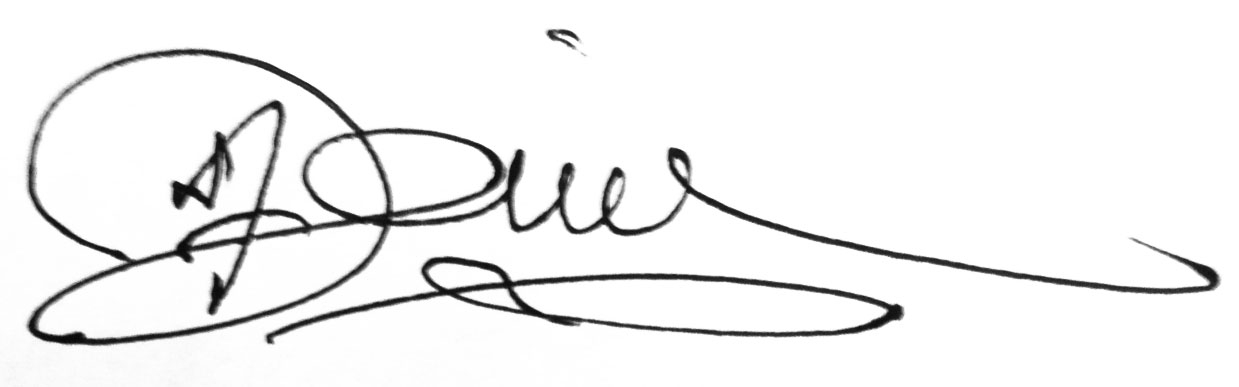 Academic Dean NameDr. Justin Vazquez-PoritzAcademic Dean Signature and Date2/21/18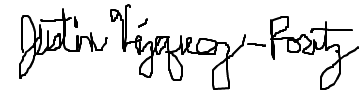 Brief Description of Proposal(Describe the modifications contained within this proposal in a succinct summary.  More detailed content will be provided in the proposal body.New course proposal for ARTH2200 Art and Urban Culture in Modern ChinaBrief Rationale for Proposal(Provide a concise summary of why this proposed change is important to the department.  More detailed content will be provided in the proposal body).  The past few decades have seen the emergence of a new China, a superpower in the era of globalization. In parallel, there has emerged the experience of a new Chinese urban culture. This course helps students gain an in-depth understanding of China's increasing dominance of the global stage through focused studies of new developments in art and urban culture of modern and contemporary China. The course would appeal to students of Liberal Arts, and Architectural Technology, and to those interested in international politics, finance, economics, etc. Courses on urban culture in China are currently not offered at CUNY schools, but similar courses are offered at other universities including NYU’s Department of Media, Culture and Communication (MCC-UE1310, Culture and Media in Urban China), SUNY’s University at Albany (A EAC350 Urban Development in China), and Macalester College (ASIA 320, Asian Cities), many of which have Asian Studies programs. Proposal History(Please provide history of this proposal:  is this a resubmission? An updated version?  This may most easily be expressed as a list).This is a new submission for a new course.Department(s)HumanitiesAcademic Level[X] Regular [  ] Compensatory [  ] Developmental [  ] Remedial  Subject AreaArt HistoryCourse PrefixARTHCourse NumberARTH 2200Course TitleArt and Urban Culture in Modern ChinaCatalog DescriptionThis course investigates how modern and contemporary Chinese artists and filmmakers respond to the many ways in which China’s accelerated urbanization affects the cultural, social, political and economic life in the world’s new superpower. Topics and themes include city planning, architecture and communal life in the communist regime; environmental art and urban culture in the Post-Mao period; architectural designs by foreign architects since the 1990s; and urban life and the politics of consumption in the era of reform and globalization. PrerequisiteENG1101Co-requisiteNoneCredits3 creditsContact Hours3 Class Hours, 0 Lab HoursLiberal Arts[X] Yes [  ] No Course Attribute (e.g. Writing Intensive, etc.)Writing IntensiveCourse Applicability[ ] Major	[ ] Gen Ed - Required	 [X] Gen Ed - Flexible	[  ] Gen Ed - College Option  [ ] English Composition   [x] World Cultures 	   [  ] Speech  [ ] Mathematics                       and Global Issues    [ ] Interdisciplinary  [ ] Science                           [ ] US Experience            [ ] Advanced Liberal Arts	                                      In its Diversity                                               [ ] Creative Expression	  	                                [ ] Individual and Society		                                [ ] Scientific World	Effective TermSpring 2019Completed CURRICULUM MODIFICATION FORM including:Brief description of proposalxRationale for proposalxDate of department meeting approving the modificationxChair’s SignaturexDean’s SignaturexEvidence of consultation with affected departmentsList of the programs that use this course as required or elective, and courses that use this as a prerequisite.xDocumentation of Advisory Commission views (if applicable).N/ACompleted Chancellor’s Report Form.xDocumentation indicating core curriculum requirements have been met for new programs/options or program changes. N/ADetailed rationale for each modification (this includes minor modifications)N/ACourse TitleArt and Urban Culture in Modern ChinaProposal DateJanuary 15, 2018Proposer’s Name Dr. Zhijian QianCourse NumberARTH2200 Course Credits, Hours3 credits, 3 hoursCourse Pre / Co-RequisitesENG1101Catalog Course DescriptionThis course investigates how modern and contemporary Chinese artists and filmmakers respond to the many ways in which China’s accelerated urbanization affects the cultural, social, political and economic life in the world’s new superpower. Topics and themes include city planning, architecture and communal life in the communist regime; environmental art and urban culture in Post-Mao period; architectural designs by foreign architects since the 1990s; and urban life and the politics of consumption in the era of reform and globalization. Brief RationaleProvide a concise summary of why this course is important to the department, school or college.The past few decades have seen the emergence of a new China, a superpower in the era of globalization. In parallel, there has emerged the experience of a new Chinese urban culture. This course helps students gain an in-depth understanding of China's increasing dominance of the global stage through focused studies of new developments in art and urban culture of modern and contemporary China. The course would appeal to students of Liberal Arts, Architectural Technology, Communication Design, Fashion Marketing, Industrial Design and Entertainment Technology, and to those interested in international politics, finance, economics, etc. Courses on urban culture in China are currently not offered at CUNY schools, but similar courses are offered at other universities including NYU’s Department of Media, Culture and Communication (MCC-UE1310, Culture and Media in Urban China), SUNY’s University at Albany (A EAC350 Urban Development in China), and Macalester College (ASIA 320, Asian Cities), many of which have Asian Studies programs.CUNY – Course EquivalenciesProvide information about equivalent courses within CUNY, if any.No equivalencies within CUNYIntent to Submit as Common CoreIf this course is intended to fulfill one of the requirements in the common core, then indicate which area.Flexible Common Core Courses: World Cultures and Global IssuesFor Interdisciplinary Courses:Date submitted to ID Committee for reviewDate ID recommendation received- Will all sections be offered as ID? Y/NFor Interdisciplinary Courses:Date submitted to ID Committee for reviewDate ID recommendation received- Will all sections be offered as ID? Y/NFor Interdisciplinary Courses:Date submitted to ID Committee for reviewDate ID recommendation received- Will all sections be offered as ID? Y/NN/AIntent to Submit as a Writing Intensive CourseYESCompleted NEW COURSE PROPOSAL FORMTitle, Number, Credits, Hours, Catalog course descriptionxBrief RationalexCUNY – Course EquivalenciesxCompleted Library Resources and Information Literacy FormxCourse Outline Include within the outline the following.Hours and Credits for Lecture and LabsIf hours exceed mandated Carnegie Hours, then rationale for thisxPrerequisites/Co- requisitesxDetailed Course DescriptionxCourse Specific Learning Outcome and Assessment TablesDiscipline SpecificGeneral Education Specific Learning Outcome and Assessment TablesxExample Weekly Course outlinexGrade Policy and ProcedurexRecommended Instructional Materials (Textbooks, lab supplies, etc.)xLibrary resources and bibliographyxCourse Need Assessment.  Describe the need for this course. Include in your statement the following information.Target Students who will take this course.  Which programs or departments, and how many anticipated?Documentation of student views (if applicable, e.g. non-required elective).xProjected headcounts (fall/spring and day/evening) for each new or modified course.xIf additional physical resources are required (new space, modifications, equipment), description of these requirements.  If applicable, Memo or email from the VP for Finance and Administration with written comments regarding additional and/or new facilities, renovations or construction.N/AWhere does this course overlap with other courses, both within and outside of the department?xDoes the Department currently have full time faculty qualified to teach this course?  If not, then what plans are there to cover this?xIf needs assessment states that this course is required by an accrediting body, then provide documentation indicating that need.N/ACourse DesignDescribe how this course is designed. Course Context (e.g. required, elective, capstone)xCourse Structure: how the course will be offered (e.g. lecture, seminar, tutorial, fieldtrip)?xAnticipated pedagogical strategies and instructional design (e.g. Group Work, Case Study, Team Project, Lecture)xHow does this course support Programmatic Learning Outcomes?xIs this course designed to be partially or fully online?  If so, describe how this benefits students and/or program.N/AAdditional Forms for Specific Course Categories Interdisciplinary Form (if applicable)N/A Interdisciplinary Committee Recommendation (if applicable and if received)*  *Recommendation must be received before consideration by full Curriculum CommitteeN/ACommon Core (Liberal Arts) Intent to Submit (if applicable)xWriting Intensive Form if course is intended to be a WIC (under development) N/AIf course originated as an experimental course, then results of evaluation plan as developed with director of assessment.N/A(Additional materials for Curricular Experiments)Plan and process for evaluation developed in consultation with the director of assessment. (Contact Director of Assessment for more information).N/AEstablished Timeline for Curricular ExperimentN/A1Title of proposalArt and Urban Culture in Modern ChinaDepartment/ProgramHumanitiesProposed by (include email & phone)Dr. Zhijian Qianzqian@citytech.cuny.edu 718-2604979Expected date course(s) will be offered Spring 2019# of students: 252Are City Tech library resources sufficient for course assignments? Please elaborate.City Tech library has some of the suggested readings listed in the course bibliography, and other CUNY colleges’ libraries have some of the other readings. I have marked the call numbers of those books listed in the bibliography.3Are additional resources needed for course assignments?  Please provide details about format of resources (e.g., ebooks , journals, DVDs, etc.), author, title, publisher, edition, date, and price.Additional resources will be needed for the course’s reading assignments as listed in the course bibliography.DVD of film Shower directed by Zhang Yang, 1999. DVD of film A Beautiful New World directed by Shi Runjiu, 1999. DVD of film Lost in Beijing directed by Li Yu, 2007.4Library faculty focus on strengthening students' information literacy skills in finding, evaluating, and ethically using information. We can collaborate on developing assignments and offer customized information literacy instruction and research guides for your course.Do you plan to consult with the library faculty subject specialist for your area?  Please elaborate.5Library Faculty Subject Selector____Nancy Gonzalez_______________Comments and RecommendationsThe library does not own the 2 required texts, nor does have 2 out of the 3 needed DVD titles. Some book titles on the selected bibliography are available in the collections of City Tech Library as well as other CUNY libraries.  However, the library will make attempts to order the required texts and the DVDs when the new budget becomes available. When it comes to the course-related articles, the library does subscribe to many electronic academic resources, which will further support the proposed course. In addition to the intra-CUNY borrowing of book titles, students can also request journal articles not available in CUNY libraries. Date 2/13/18Learning OutcomeAssessmentLearn to use special terminology and critical methods to analyze and discuss major impacts of urbanization on Chinese art and urban culture Evaluation of student use of special terms and concepts used in written reports, reviews and papers must be explained with clarity.Critical methods in oral and written discussions must be acknowledged and interpreted in relation to the context of urbanization in China.Satisfactory understanding of the social, political, economical impacts of urbanization on art and urban culture must be demonstrated in oral presentations and written assignments.Ability to interpret the relationship between modern and contemporary Chinese art and urban culture in their social, political, historical and economic contextsEvaluation of comprehensive understanding of the contexts in which urbanization has been promoted as part of the government’s political and economic agenda should be demonstrated in students’ analysis of artists and filmmakers’ response to the changes in urban culture.Students’ in-depth analysis of artworks and/or films should be conducted with discussion of the contexts in which the works were made.A formal analysis of works should be done with an interpretation of the contextual factors that inspired the making of works.Demonstrate a comprehensive understanding of the formation and transformation of a new urban culture in modern and contemporary ChinaSuch an understanding will be assessed through written responses to assigned readings, group and class discussions, oral presentations, exams, and research papers.Reading of suggested texts in the bibliography will help students develop a comprehensive understanding of the transformation of urban culture.Demonstrate in writing (research paper) their comprehension of major aspects of Chinese art and urban cultureStudents’ research papers should demonstrate their mastery of the terminology, critical methods, contexts, and artistic approaches that they have learned through lectures, readings, discussions, written responses and reviews.A research paper must follow the format of a publishable article, including citations, footnotes, bibliography, and captioning of images, etc.WeekTopicRequired ReadingAssignment1Introduction: Topics and Themes Campanella, Introduction, “The Urbanism of Ambition”, pp. 12-25.2Artists and Their CitiesWang, Chapter 1, “The Art for the City”, pp. 1-28.Weekly 1- page written response to questions about reading.3The Communal Space: Urban Life in Mao’s China and AfterCampanella, Chapter 3, “The Politics of the Past”, pp. 92-119.Weekly 1-page written response to questions about reading.4The Door Is Opened: New Architecture and Urban Space in the Era of ReformCampanella, Chapter 2, “Thunder from the South”, pp. 26-55;Suggested Reading: Gaubatz, Piper Rae. “Urban Transformation in Post-Mao China: Impacts of the Reform Era on China’s Urban Form”, in Davis, Deborah S., Krauss, Richard, Naughton, Barry and Perry, Elizabeth, J. ed. Urban Space in Contemporary China: The Potential for Autonomy and Community in Post-Mao China, Cambridge University Press, 1995, pp. 28-60. (On Blackboard)Weekly 1- page written response to questions about reading.5From the Countryside to the CityWang, Chapter 2, “From the Countryside to the City”, pp. 29-75;Campanella, Chapter 6, “The Country and the City”, pp. 172-187.Weekly 1- page written response to questions about reading.6Demolition and the Shattered Old Communities (Film screening: Shower)Campanella, Chapter 5, “City of Chai”, pp. 144-1712-page written response to questions about the film7Mid-term Exam;Between Public and Private, Official and Unofficial: Art and Urban Culture in the Era of Reform (I)Kraus, Richard. “China’s Artists between Plan and Market”, in Davis, Deborah S., Kraus, Richard, Naughton, Barry, and Perry Elizabeth J. ed. Urban Space in Contemporary China: The Potential for Autonomy and Community in Post-Mao China, Cambridge University Press, 1995, pp.173-192. Andrews, Julia F. and Gao, Minglu. “The Avant-garde’s Challenge to Official Art”, ibid. pp. 221-278. (On Blackboard)Weekly 1- page written response to questions about reading.8Between Public and Private, Official and Unofficial: Art and Urban Culture in the Era of Reform (II)Wang, Chapter 3, “De/Constructing Urbanization”, pp. 76-118Weekly 1- page written response to questions about reading.9Urban Life and Consumerism(Film Screening: A Beautiful New World)Campanella, Chapter 9, “Theme Parks and the Landscape of Consumption”, pp. 240-2792-page written response to questions about the film10Art and the StreetWang, Chapter 6, “The Street at Day and Night: Wang Fenghua and Liu Xintao”, pp. 207-247Weekly 1- page written response to questions about reading.11Beijing: The Political Space and the 2008 OlympicsCampanella, Chapter 4, “Capital Improvements”, pp. 120-143Weekly 1- page written response to questions about reading.12Term Paper Due;Urbanization and Displaced Women in China (Film screening: Lost in Beijing)Wang, Chapter 5, “Disappearing Bodies: Liu Bolin”, pp. 161-2062-page written response to questions about the film13Shanghai: The Metropolis and the 2010 World ExpoCampanella, Chapter 2, pp. 56-91Weekly 1- page written response to questions about reading.14Digital Landscape as Dreamland: Art and TechnologyWang, Chapter 4, “From Landscape to Urbanscape”, pp. 119-160Weekly 1- page written response to questions about reading.15Final ExamCollegeNew York City College of TechnologyNew York City College of TechnologyCourse Prefix and Number (e.g., ANTH 101, if number not assigned, enter XXX)ARTH2200 ARTH2200 Course TitleArt and Urban Culture in ChinaArt and Urban Culture in ChinaDepartment(s)HumanitiesHumanitiesDisciplineArt HistoryArt HistoryCredits3 credits3 creditsContact Hours3 class hours3 class hoursPre-requisites (if none, enter N/A)ENG1101ENG1101Co-requisites (if none, enter N/A)N/AN/ACatalogue DescriptionThis course investigates how modern and contemporary Chinese artists and filmmakers respond to the many ways in which China’s accelerated urbanization affects the cultural, social, political and economic life in the world’s new superpower. Topics and themes include city planning, architecture and communal life in the communist regime; environmental art and urban culture in Post-Mao period; architectural designs by foreign architects since the 1990s; and urban life and the politics of consumption in the era of reform and globalization. This course investigates how modern and contemporary Chinese artists and filmmakers respond to the many ways in which China’s accelerated urbanization affects the cultural, social, political and economic life in the world’s new superpower. Topics and themes include city planning, architecture and communal life in the communist regime; environmental art and urban culture in Post-Mao period; architectural designs by foreign architects since the 1990s; and urban life and the politics of consumption in the era of reform and globalization. Special Features (e.g., linked courses)N/A
N/A
Sample Syllabus Syllabus must be included with submission, 5 pages max recommended
Syllabus must be included with submission, 5 pages max recommended

Indicate the status of this course being nominated: current course    revision of current course    a new course being proposed
Indicate the status of this course being nominated: current course    revision of current course    a new course being proposed
Indicate the status of this course being nominated: current course    revision of current course    a new course being proposed
CUNY COMMON CORE Location  Please check below the area of the Common Core for which the course is being submitted. (Select only one.)
CUNY COMMON CORE Location  Please check below the area of the Common Core for which the course is being submitted. (Select only one.)
CUNY COMMON CORE Location  Please check below the area of the Common Core for which the course is being submitted. (Select only one.)    Required English Composition Mathematical and Quantitative Reasoning Life and Physical Sciences    Required English Composition Mathematical and Quantitative Reasoning Life and Physical Sciences    Flexible World Cultures and Global Issues          Individual and Society US Experience in its Diversity                Scientific World Creative Expression
Waivers for Math and Science Courses with more than 3 credits and 3 contact hoursWaivers for courses with more than 3 credits and 3 contact hours will only be accepted in the required areas of “Mathematical and Quantitative Reasoning” and “Life and Physical Sciences.” Three credit/3-contact hour courses must also be available in these areas.
Waivers for Math and Science Courses with more than 3 credits and 3 contact hoursWaivers for courses with more than 3 credits and 3 contact hours will only be accepted in the required areas of “Mathematical and Quantitative Reasoning” and “Life and Physical Sciences.” Three credit/3-contact hour courses must also be available in these areas.
Waivers for Math and Science Courses with more than 3 credits and 3 contact hoursWaivers for courses with more than 3 credits and 3 contact hours will only be accepted in the required areas of “Mathematical and Quantitative Reasoning” and “Life and Physical Sciences.” Three credit/3-contact hour courses must also be available in these areas.If you would like to request a waiver please check here:If you would like to request a waiver please check here:
 Waiver requestedN/AIf waiver requested: Please provide a brief explanation for why the course will not be 3 credits and 3 contact hours. If waiver requested: Please provide a brief explanation for why the course will not be 3 credits and 3 contact hours. N/AIf waiver requested: Please indicate whether this course will satisfy a major requirement, and if so, which major requirement(s) the course will fulfill. If waiver requested: Please indicate whether this course will satisfy a major requirement, and if so, which major requirement(s) the course will fulfill. N/ALearning OutcomesIn the left column explain the course assignments and activities that will address the learning outcomes in the right column.Learning OutcomesIn the left column explain the course assignments and activities that will address the learning outcomes in the right column.II. Flexible Core (18 credits) Six three-credit liberal arts and sciences courses, with at least one course from each of the following five areas and no more than two courses in any discipline or interdisciplinary field.II. Flexible Core (18 credits) Six three-credit liberal arts and sciences courses, with at least one course from each of the following five areas and no more than two courses in any discipline or interdisciplinary field.A. World Cultures and Global IssuesA. World Cultures and Global IssuesA Flexible Core course must meet the three learning outcomes in the right column.A Flexible Core course must meet the three learning outcomes in the right column.Gather information from lectures, assigned readings and suggested texts.Interpret information in special terminology, methods and approaches learned through lectures and readings.Read critically and interpret in writing with critical views.Gather, interpret, and assess information from a variety of sources and points of view. * Think critically of the statements and arguments made by China’s government officials and their critics in order to understand the positive and negative effects that accelerated urbanization has caused in the reshaping of urban life, culture and art.Evaluate evidence and arguments critically or analytically. * Urbanization in China is still moving rapidly forward despite all the debates and controversies. Students are expected to make clear in their oral presentations and writing assignments their arguments for or against the urbanizing practice in China, and with strong supports that they from lectures and readings.Produce well-reasoned written or oral arguments using evidence to support conclusions. A course in this area (II.A) must meet at least three of the additional learning outcomes in the right column. A student will: A course in this area (II.A) must meet at least three of the additional learning outcomes in the right column. A student will: Understand why urbanization has been such a crucial cause to China’s development in the era of globalization.Understand how traditional Chinese culture survives the drastic transformation in the urbanization campaign.Discuss how urbanization dramatically changes the lives of people from the countryside, especially Chinese women and minorities.Analyze how the living and working conditions of artists have been affected by a new urban culture.Identify and apply the fundamental concepts and methods of a discipline or interdisciplinary field exploring world cultures or global issues, including, but not limited to, anthropology, communications, cultural studies, economics, ethnic studies, foreign languages (building upon previous language acquisition), geography, history, political science, sociology, and world literature.Analyze how China’s urbanization has been influenced by global urbanization and it is affecting urbanization in the world.Discuss why China’s new urban culture should be considered part of the world urban culture.Discuss the similarities, differences and uniqueness of China’s urban culture as compared urban culture in other countries.Analyze culture, globalization, or global cultural diversity, and describe an event or process from more than one point of view. Discuss how China’s urbanization is similar to or different from the urbanization moments in U. S. historyDiscuss what urbanization in China has gained and lost in the past three decades, as compared to the gains and losses in the U. S. periods of urbanization.Analyze the historical development of one or more non-U.S. societies. Analyze how China’s development from urbanization is affecting the global affairs, both economically and politically.Discuss how Chinese artists and filmmakers of the urban generation is being recognized in the global art world.Analyze the significance of one or more major movements that have shaped the world's societies. People from the countryside of China have been largely victims of the unprecedented urbanization. Analyze with specific example how they suffer from displacement and alienation in their own towns and villages.The role of Chinese women, especially those from the countryside has been tremendously reshaped. Using the characters in the film “Lost in Beijing”, analyze the change of women’s role in modern Chinese society.Analyze and discuss the role that race, ethnicity, class, gender, language, sexual orientation, belief, or other forms of social differentiation play in world cultures or societies. Speak, read, and write a language other than English, and use that language to respond to cultures other than one's own. Learning OutcomeAssessmentLearn to use special terminology and critical methods to describe and discuss major impacts of urbanization on Chinese art and urban culture Special terms and concepts used in written reports, reviews and papers must be explained with clarity.Critical methods in oral and written discussions must be acknowledged and interpreted in relation to the context of urbanization in China.Satisfactory understanding of the social, political, economical impacts of urbanization on art and urban culture must be demonstrated in oral presentations and written assignments.Interpret the relationship between modern and contemporary Chinese art and urban culture in their social, political, historical and economic contextsA comprehensive understanding of the contexts in which urbanization has been promoted as part of the government’s political and economic agenda should be demonstrated in students’ analysis of artists and filmmakers’ response to the changes in urban culture.An in-depth analysis of artworks and/or films should be conducted with discussion of the contexts in which the works were made.A formal analysis of works should be done with an interpretation of the contextual factors that inspired the making of works.Develop a comprehensive understanding of the formation and transformation of a new urban culture in modern and contemporary ChinaSuch an understanding will be assessed through written responses to assigned readings, group and class discussions, oral presentations, exams, and research papers.Reading of suggested texts in the bibliography will help students develop a comprehensive understanding of the transformation of urban culture.Demonstrate in writing (research paper) their comprehension of major aspects of Chinese urban cultureStudents’ research papers should demonstrate their mastery of the terminology, critical methods, contexts, and artistic approaches that they have learned through lectures, readings, discussions, written responses and reviews.A research paper must follow the format of a publishable article, including citations, footnotes, bibliography, and captioning of images, etc.WeekTopicRequired ReadingAssignment1Introduction: Topics and Themes Campanella, Introduction, “The Urbanism of Ambition”, pp. 12-25.2Artists and Their CitiesWang, Chapter 1, “The Art for the City”, pp. 1-28.Weekly 1- page written response to questions about reading.3The Communal Space: Urban Life in Mao’s China and AfterCampanella, Chapter 3, “The Politics of the Past”, pp. 92-119.Weekly 1- page written response to questions about reading.4The Door Is Opened: New Architecture and Urban Space in the Era of ReformCampanella, Chapter 2, “Thunder from the South”, pp. 26-55;Suggested Reading: Gaubatz, Piper Rae. “Urban Transformation in Post-Mao China: Impacts of the Reform Era on China’s Urban Form”, in Davis, Deborah S., Krauss, Richard, Naughton, Barry and Perry, Elizabeth, J. ed. Urban Space in Contemporary China: The Potential for Autonomy and Community in Post-Mao China, Cambridge University Press, 1995, pp. 28-60. (On Blackboard)Weekly 1- page written response to questions about reading.5From the Countryside to the CityWang, Chapter 2, “From the Countryside to the City”, pp. 29-75;Campanella, Chapter 6, “The Country and the City”, pp. 172-187.Weekly 1- page written response to questions about reading.6Demolition and the Shattered Old Communities (Film screening: Shower)Campanella, Chapter 5, “City of Chai”, pp. 144-1712-page written response to questions about the film7Mid-term Exam;Between Public and Private, Official and Unofficial: Art and Urban Culture in the Era of ReformKraus, Richard. “China’s Artists between Plan and Market”, in Davis, Deborah S., Kraus, Richard, Naughton, Barry, and Perry Elizabeth J. ed. Urban Space in Contemporary China: The Potential for Autonomy and Community in Post-Mao China, Cambridge University Press, 1995, pp.173-192. Andrews, Julia F. and Gao, Minglu. “The Avant-garde’s Challenge to Official Art”, ibid. pp. 221-278. (On Blackboard)Weekly 1- page written response to questions about reading.8Between Public and Private, Official and Unofficial: Art and Urban Culture in the Era of ReformWang, Chapter 3, “De/Constructing Urbanization”, pp. 76-118Weekly 1- page written response to questions about reading.9Urban Life and Consumerism(Film Screening: A Beautiful New World)Campanella, Chapter 9, “Theme Parks and the Landscape of Consumption”, pp. 240-2792-page written response to questions about the film10Art and the StreetWang, Chapter 6, “The Street at Day and Night: Wang Fenghua and Liu Xintao”, pp. 207-247Weekly 1- page written response to questions about reading.11Beijing: The Political Space and the 2008 OlympicsCampanella, Chapter 4, “Capital Improvements”, pp. 120-143Weekly 1- page written response to questions about reading.12Term paper due;Urbanization and Displaced Women in China (Film screening: Lost in Bejing)Wang, Chapter 5, “Disappearing Bodies: Liu Bolin”, pp. 161-2062-page written response to questions about the film13Shanghai: The Metropolis and the 2010 World ExpoCampanella, Chapter 2, pp. 56-91Weekly 1-page written response to questions about reading.14Digital Landscape as Dreamland: Art and TechnologyWang, Chapter 4, “From Landscape to Urbanscape”, pp. 119-160Weekly 1- page written response to questions about reading.15Final ExamRE: new course proposal ARTH2200 Art and Urban Culture in China Zhijian Qian Tue 4/10/2018 1:38 PM To:Maria Giuliani <MGiuliani@CityTech.Cuny.Edu>; Cc:Ann Delilkan <ADelilkan@CityTech.Cuny.Edu>; Dear Prof. Giuliani,Thank you very much for your support. We’ll provide you with promo>on materials if it is run in Spring 2019. Very best, Zhijian From: Maria GiulianiSent: Tuesday, April 10, 2018 12:53 PMTo: Zhijian Qian ZQian@citytech.cuny.edu Cc: Ann Delilkan ADelilkan@citytech.cuny.edu Subject: Re: new course proposal ARTH2200 Art and Urban Culture in China Dear Prof Qian Thank you for sending the course material for review. The Department of Communication Design supports this proposal. We are glad to see ARTH2200 Art and Urban Culture in Modern China as an additional option within the Flexible Core, specifically World Cultures and Global Issues. We believe it will attract COMD students. Thanks Maria Maria Giuliani Interim Chair / Associate ProfessorCommunica4on Design / New York City College of Technology / CUNY mgiuliani@citytech.cuny.edu718-260-5175 From: Zhijian Qian   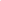 